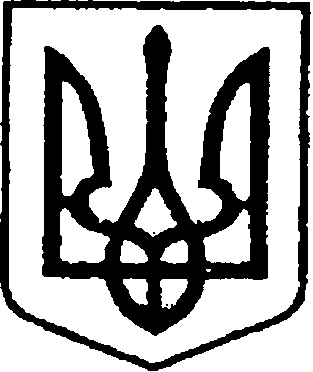 УКРАЇНАЧЕРНІГІВСЬКА ОБЛАСТЬН І Ж И Н С Ь К А    М І С Ь К А    Р А Д АВ И К О Н А В Ч И Й    К О М І Т Е ТР І Ш Е Н Н ЯВід «27» грудня 2023 р.	                м. Ніжин	                              № 587 Про розміщення тимчасовихспоруд у м. Ніжині    	Відповідно до ст.ст. 30, 42, 52, 59, 73 Закону України «Про місцеве самоврядування в Україні», Законів України «Про благоустрій населених пунктів», «Про регулювання містобудівної діяльності», Постанови Кабінету Міністрів України від 15 червня 2006 р. № 833 «Про затвердження Порядку провадження торговельної діяльності та правил торговельного обслуговування на ринку споживчих товарів» Наказу Міністерства регіонального розвитку, будівництва та житлово-комунального господарства України від 21 жовтня 2011р. № 244 «Про затвердження Порядку розміщення тимчасових споруд для провадження підприємницької діяльності», «Порядку здійснення роздрібної торгівлі через дрібнороздрібну торговельну мережу шляхом використання автомагазинів, автокафе, авторозвозок, автоцистерн», затвердженого рішенням Ніжинської міської ради від 18.08.2015 року № 17-70/2015, зі змінами та доповненнями, розглянувши заяви фізичних осіб-підприємців та узгоджені із відповідними службами матеріали щодо розміщення тимчасових споруд (протокол засідання комісії з погодження розміщення тимчасових споруд та засобів пересувної дрібно-роздрібної торговельної мережі на об’єктах благоустрою), виконавчий комітет Ніжинської міської ради вирішив:     1. Затвердити висновки (рекомендації) комісії викладені у протоколі засідання комісії з погодження розміщення тимчасових споруд та засобів пересувної дрібнороздрібної торговельної мережі на об’єктах благоустрою від         20.12.2023 року та внести зміни в договір № 9 щодо пайової участі в утриманні об’єкта благоустрою від 01.09.2022 року укладений з фізичною особою-підприємцем Дегтяренком Вячеславом Миколайовичем на розміщення тимчасової споруди за адресою: м. Ніжин, вул. Прилуцька, біля буд. 118 в частині зменшення площі майданчика для розміщення тимчасової споруди на 13,95 кв.м.     1.2. Фізичній особі-підприємцю Дегтяренку Вячеславу Миколайовичу у 3-денний термін з дня прийняття даного рішення підписати з уповноваженим органом – комунальним підприємством «Оренда комунального майна» додаткову угоду на зміну площі майданчика для розміщення об’єкта благоустрою.      У разі невиконання пункту 1.2 рішення, пункт 1 даного рішення втрачає чинність.      2. Затвердити висновки (рекомендації) комісії викладені у протоколі засідання комісії з погодження розміщення тимчасових споруд та засобів пересувної дрібнороздрібної торговельної мережі на об’єктах благоустрою від     20.12.2023 року та паспорт прив’язки реєстраційний №10-29/45 щодо розміщення фізичній особі-підприємцю Бойку Роману Дмитровичу тимчасової споруди для провадження підприємницької діяльності – кіоск для торгівлі, загальною площею 6,0 кв.м. за адресою: м. Ніжин, вул. Шевченка, біля буд. 120 терміном на 1 рік, але не більше ніж до початку моменту реконструкції вул. Шевченка, за місцем розташування об’єкта благоустрою.     2.2. Фізичній особі-підприємцю Бойку Роману Дмитровичу у 3-денний термін з дня прийняття даного рішення укласти з уповноваженим органом – комунальним підприємством «Оренда комунального майна» договір щодо пайової участі в утриманні об’єкта благоустрою.       У разі не укладання договору щодо пайової участі в утриманні об’єкта благоустрою, п. 2 даного рішення втрачає чинність.     3. Комунальному підприємству «Оренда комунального майна» здійснювати контроль за дотриманням заявником  вимог «Порядку здійснення роздрібної торгівлі через дрібнороздрібну торговельну мережу шляхом використання автомагазинів, автокафе, авторозвозок, автоцистерн».     4. Директору КП «Оренда комунального майна» Шумейко О.М. забезпечити оприлюднення даного рішення на сайті Ніжинської міської ради протягом п’яти робочих днів з дня його прийняття.     5. Контроль за виконанням рішення покласти на першого заступника міського голови з питань діяльності виконавчих органів ради Вовченка Ф.І.Міський голова                                                       Олександр КОДОЛА